ФЕДЕРАЛЬНОЕ АГЕНТСТВО ЖЕЛЕЗНОДОРОЖНОГО ТРАНСПОРТА Федеральное государственное бюджетное образовательное учреждение высшего образования«Петербургский государственный университет путей сообщения Императора Александра I»(ФГБОУ ВО ПГУПС)Кафедра «Менеджмент и маркетинг»РАБОЧАЯ ПРОГРАММАдисциплины«ИНФОРМАЦИОННЫЕ СИСТЕМЫ В МЕНЕДЖМЕНТЕ» (Б1.В.ОД.3)для направления38.04.02 «Менеджмент» по магистерским программам«Финансовый менеджмент»«Маркетинг»Форма обучения – очная, заочнаяСанкт-Петербург2019ЛИСТ СОГЛАСОВАНИЙ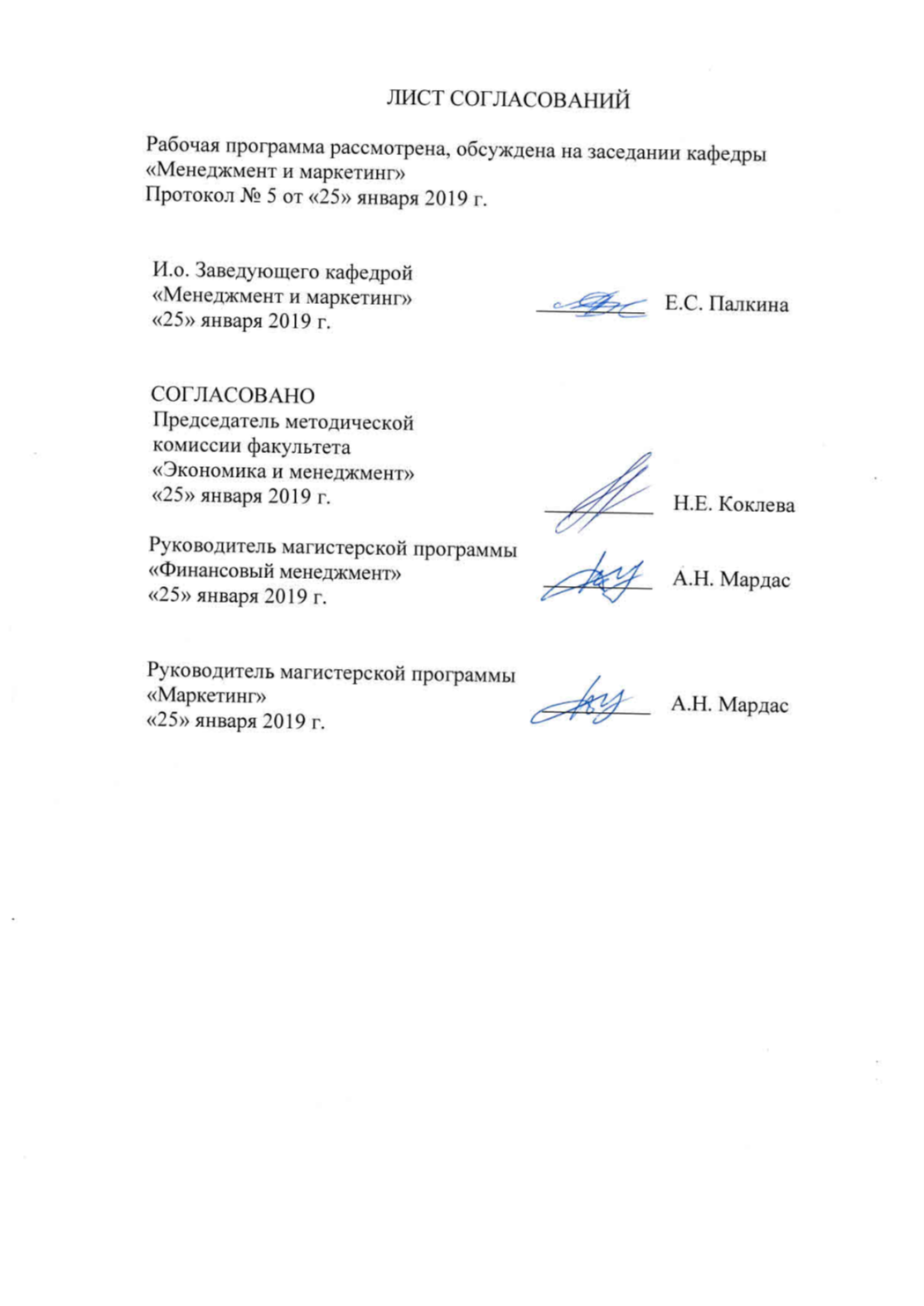 Рабочая программа рассмотрена и обсуждена на заседании кафедры«Менеджмент и маркетинг»Протокол № ___ от «___» ______________ 20__ г.1. Цели и задачи дисциплиныРабочая программа составлена в соответствии с ФГОС ВО, утвержденным «30» марта 2015 г., приказ № 322 по направлению38.04.02 «Менеджмент», по дисциплине «Информационные системы в менеджменте»(Б1.В.ОД.3).Целью изучения дисциплины является формирование компетенций, указанных в разделе 2.Для достижения поставленной цели решаются следующие задачи:приобретение знаний, указанных в разделе 2 рабочей программы; приобретение умений, указанных в разделе 2 рабочей программы;приобретение навыков, указанных в разделе 2 рабочей программы.2. Перечень планируемых результатов обучения по дисциплине, соотнесенных с планируемыми результатами освоения основной профессиональной образовательной программыПланируемыми результатами обучения по дисциплине являются: приобретение знаний, умений, навыков и/или опыта деятельности.В результате освоения дисциплины обучающийся должен:ЗНАТЬ: значение экспертных и интеллектуальных информационных систем для экономики, основные компоненты ИИС; методы вывода решений в интеллектуальных системах;различные типы архитектур интеллектуальных информационных систем;основы проектирования и этапы проектирования ИИС. УМЕТЬ:пользоваться инструментальными средствами и различными оболочками информационных систем для поддержки принятия решений и решения прикладных задач;использовать функциональные возможности интеллектуальных систем для проведения научных исследований и управления бизнес-процессами;  использовать архитектуру интеллектуальных информационных систем для оптимизации их структуры;работать с экспертами и инженерами знаний при разработке экономических информационных систем.ВЛАДЕТЬ:  основными понятиями, определениями и терминологией, используемой в области искусственного интеллекта и интеллектуальных информационных систем; навыками построения интеллектуальных систем в соответствии с учетом действующих отечественных и зарубежных стандартов; навыками работы с системами построения интеллектуальных информационных систем и работы с инструментами и методами интеллектуального анализа данных. Приобретенные знания, умения, навыки и/или опыт деятельности, характеризующие формирование компетенций, осваиваемые в данной дисциплине, позволяют решать профессиональные задачи, приведенные в соответствующем перечне по видам профессиональной деятельности в п. 2.4 общей характеристики основной профессиональной образовательной программы (ОПОП). Изучение дисциплины направлено на формирование профессиональной компетенцийПК-4 (способности использовать количественные и качественные методы для проведения прикладных исследований и управления бизнес-процессами, готовить аналитические материалы по результатам их применения), соответствующей виду профессиональной деятельности, на которые ориентирована программа магистратуры – аналитической деятельности.Область профессиональной деятельности обучающихся, освоивших данную дисциплину, приведена в п. 2.1 общей характеристики ОПОП.Объекты профессиональной деятельности обучающихся, освоивших данную дисциплину, приведены в п. 2.2 общей характеристики ОПОП.3. Место дисциплины в структуре основной профессиональной образовательной программыДисциплина «Информационные системы в менеджменте» (Б1.В.ОД.3) относится к вариативной части и является обязательной.4. Объем дисциплины и виды учебной работыДля очной формы обучения: Для заочной формы обучения: 5. Содержание и структура дисциплины5.1 Содержание дисциплины5.2 Разделы дисциплины и виды занятийДля очной формы обучения: Для заочной формы обучения: 6. Перечень учебно-методического обеспечения для самостоятельной работы обучающихся по дисциплине7. Фонд оценочных средств для проведения текущего контроля успеваемости и промежуточной аттестации обучающихся по дисциплинеФонд оценочных средств по дисциплине является неотъемлемой частью рабочей программы и представлен отдельным документом, рассмотренным на заседании кафедры и утвержденным заведующим кафедрой.8. Перечень основной и дополнительной учебной литературы, нормативно-правовой документации и других изданий, необходимых для освоения дисциплины8.1 Перечень основной учебной литературы, необходимой для освоения дисциплиныАстапчук, В. А. Корпоративные информационные системы: требования при проектировании [Электронный ресурс]: учеб. пособие для вузов / В. А. Астапчук, П. В. Терещенко. — 2-е изд., испр. и доп. — М.: Издательство Юрайт, 2019. — 110 с. — Режим доступа: https://www.biblio-online.ru/bcode/444114Кукин, М. Ю. Информационные системы в менеджменте [Текст]: методические указания по выполнению практических заданий / М. Ю. Кукин; ФГБОУ ВПО ПГУПС, каф. "Менеджмент и маркетинг". - Санкт-Петербург: ФГБОУ ВПО ПГУПС, 2015. - 51 с. Юрьев, В. Н.  Информационные системы в экономике [Электронный ресурс]: Учебник / В. Н. Юрьев.– М.: Издательство Юрайт, 2018. - 402 с. - Режим доступа: http://www.biblio-online.ru/book/1BE316A7-234B-432E-A2F5-D7A0CC512290. - Загл. с экрана.8.2 Перечень дополнительной учебной литературы, необходимой для освоения дисциплиныИнформационные системы и технологии в экономике и управлении [Электронный ресурс]: учебник для академического бакалавриата / В. В. Трофимов [и др.] ; под ред. В. В. Трофимова. — 4-е изд., перераб. и доп. — М.: Издательство Юрайт, 2018. — 542 с. — Режим доступа: https://www.biblio-online.ru/bcode/412460Корпоративные информационные системы [Электронный ресурс]: учеб. пособие / В.А. Погонин, А.Г. Схиртладзе, С.И. Татаренко, С.Б. Путин. – Тамбов : Изд-во ФГБОУ ВПО «ТГТУ», 2012. – 144 с. - Режим доступа: http://window.edu.ru/resource/222/80222 — Загл. с экрана.Халин, В. Г. Теория принятия решений в 2 т. Том 1 [Электронный ресурс]: учебник и практикум для бакалавриата и магистратуры / В. Г. Халин [и др.] ; под ред. В. Г. Халина. - М. : Издательство Юрайт, 2018. - 250 с. -Режим доступа: http://www.biblio-online.ru/book/A018513D-5154-4C62-A55D-A980760C0FF4  - Загл. с экрана.Халин, В. Г. Теория принятия решений в 2 т. Том 2 [Электронный ресурс]: учебник и практикум для бакалавриата и магистратуры / В. Г. Халин [и др.] ; под ред. В. Г. Халина. -  М.: Издательство Юрайт, 2018. - 431 с. - Режим доступа: https://biblio-online.ru/book/D411F91F-0656-42A7-AAB8-5AF0F4121B06  - Загл. с экрана.8.3 Перечень нормативно-правовой документации, необходимой для освоения дисциплиныПри освоении данной дисциплины нормативно-правовая документация не используется.8.4 Другие издания, необходимые для освоения дисциплиныПри освоении данной дисциплины другие издания не используются.9. Перечень ресурсов информационно-телекоммуникационной сети «Интернет», необходимых для освоения дисциплиныЛичный кабинет обучающегося  и электронная информационно-образовательная среда [Электронный ресурс]. Режим доступа:  http://sdo.pgups.ru (для доступа к полнотекстовым документам требуется авторизация).  Портал корпоративного менеджмента [Электронный ресурс]. Режим доступа: http://www.cfin.ru/ , свободный. — Загл. с экрана.;Информационный управленческий портал  «ITeam» [Электронный ресурс]. Режим доступа:  http://www.iteam.ru/, свободный. — Загл. с экрана.;Официальные сайты разработчиков программного обеспечения:http://sourceforge.net/projects/avisynth2/;http://sourceforge.net/projects/x264vfw/;http://virtualdub.org/;http://www.audacityteam.org/https://www.xvid.org/;https://github.com/FFMS/ffms2;http://gral.y0.pl/~fcchandler/index.htmlhttp://rationalqm.us/Электронная библиотека онлайн «Единое окно к образовательным ресурсам» [Электронный ресурс]. Режим доступа: http://window.edu.ru, свободный. Электронная библиотека ЮРАЙТ. Режим доступа: https://biblio-online.ru/ (для доступа к полнотекстовым документам требуется авторизация).10. Методические указания для обучающихся по освоению дисциплиныПорядок изучения дисциплины следующий:Освоение разделов дисциплины производится в порядке, приведенном в разделе 5 «Содержание и структура дисциплины». Обучающийся должен освоить все разделы дисциплины с помощью учебно-методического обеспечения, приведенного в разделах 6, 8 и 9 рабочей программы. Для формирования компетенций обучающийся должен представить выполненные типовые контрольные задания или иные материалы, необходимые для оценки знаний, умений, навыков и (или) опыта деятельности, предусмотренные текущим контролем (см. фонд оценочных средств по дисциплине).По итогам текущего контроля по дисциплине, обучающийся должен пройти промежуточную аттестацию (см. фонд оценочных средств по дисциплине).11. Перечень информационных технологий, используемых при осуществлении образовательного процесса по дисциплине, включая перечень программного обеспечения и информационных справочных системПеречень информационных технологий, используемых при осуществлении образовательного процесса по дисциплине:технические средства (персональные компьютеры, проектор, интерактивная доска, акустические системы или наушники);методы обучения с использованием информационных технологий(компьютерное тестирование, демонстрация мультимедийныхматериалов, работа с прикладным программным обеспечением при выполнении практических заданий);Интернет-сервисы и электронные ресурсы (поисковыесистемы, электронная почта, профессиональные, тематические чаты ифорумы, системы аудио и видео конференций, онлайн-энциклопедии исправочники, электронные учебные и учебно-методические материалы) согласно п. 9 рабочей программы;ежегодно обновляемый необходимый комплект лицензионного программного обеспечения, установленного на технических средствах, размещенных в специальных помещениях и помещениях для самостоятельной работы:операционная системаWindows;MSOffice;свободное программное обеспечение: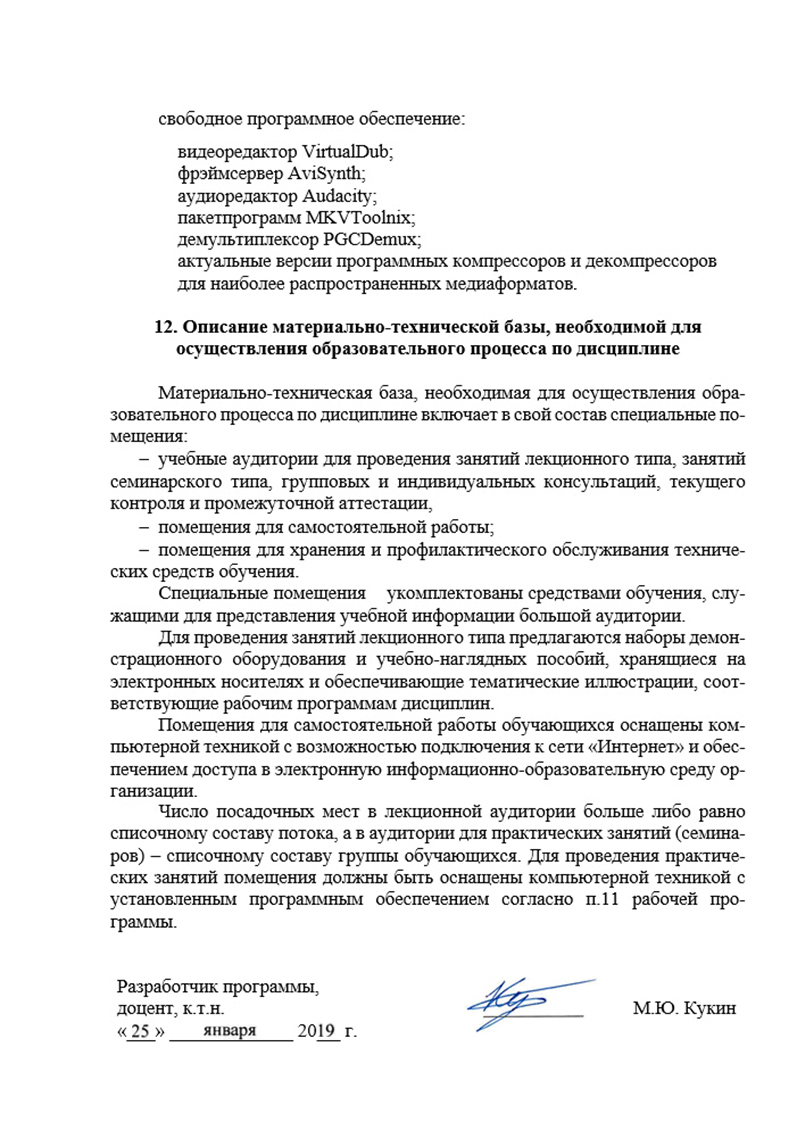 видеоредактор VirtualDub;фрэймсервер AviSynth;аудиоредактор Audacity;пакетпрограмм MKVToolnix;демультиплексор PGCDemux;актуальные версии программных компрессоров и декомпрессоров наиболее распространенных медиаформатов.12. Описание материально-технической базы, необходимой для осуществления образовательного процесса по дисциплинеМатериально-техническая база, необходимая для осуществления образовательного процесса по дисциплине включает в свой состав специальные помещения:учебные аудитории для проведения занятий лекционного типа, занятий семинарского типа, групповых и индивидуальных консультаций, текущего контроля и промежуточной аттестации, помещения для самостоятельной работы;помещения для хранения и профилактического обслуживания технических средств обучения. Специальные помещения    укомплектованы средствами обучения, служащими для представления учебной информации большой аудитории.Для проведения занятий лекционного типа предлагаются наборы демонстрационного оборудования и учебно-наглядных пособий, хранящиеся на электронных носителях и обеспечивающие тематические иллюстрации, соответствующие рабочим программам дисциплин.Помещения для самостоятельной работы обучающихся оснащены компьютерной техникой с возможностью подключения к сети «Интернет» и обеспечением доступа в электронную информационно-образовательную среду организации.Число посадочных мест в лекционной аудитории больше либо равно списочному составу потока, а в аудитории для практических занятий (семинаров) – списочному составу группы обучающихся. Для проведения практических занятий помещения должны быть оснащены компьютерной техникой с установленным программным обеспечением согласно п.11 рабочей программы.И. о. заведующего кафедрой «Менеджмент и маркетинг»____________________Е.С. ПалкинаЕ.С. Палкина«___» ______________ 20__ г.«___» ______________ 20__ г.СОГЛАСОВАНО__________Н.Е. КоклеваРуководитель магистерской программы«Финансовый менеджмент» __________А. Н. Мардас«___» ______________ 20__ г..Руководитель магистерской программы«Финансовый менеджмент» __________А. Н. Мардас«___» ______________ 20__ г..Вид учебной работыВсего часовСеместрВид учебной работыВсего часов1Контактная работа (по видам учебных занятий)В том числе:лекции (Л)практические занятия (ПЗ)лабораторные работы (ЛР)421428-421428-Самостоятельная работа (СРС) (всего)5757Контроль99Форма контроля знанийзачетзачетОбщая трудоемкость: час / з.е.108 / 3108 / 3Вид учебной работыВсего часовКурсВид учебной работыВсего часов1Контактная работа (по видам учебных занятий)В том числе:лекции (Л)практические занятия (ПЗ)лабораторные работы (ЛР)20812-20812-Самостоятельная работа (СРС) (всего)8484Контроль44Форма контроля знанийзачетзачетОбщая трудоемкость: час / з.е.108 / 3108 / 3№ п/пНаименование раздела дисциплиныСодержание раздела1Информационные системыв экономике и управлении Информационные ресурсы и их влияние на развитие общества. Классификация управленческих информационных систем. Эволюция информационных систем в управлении. 2Системы поддержки принятия решенийУправленческие решения. Методы принятия решений. Детерминированные модели формирования и выбора альтернатив решений. Вероятностные модели формирования и выбора альтернатив решений. Сетевые модели принятия решений.Характеристика и назначение систем поддержки принятий решений (СППР). Технологии OLTPи OLAP. Многомерные хранилища данных. Основные компоненты СППР. Интеллектуальные системы поддержки принятия решений.3Построение и развитие информационной системыСтруктура информационной системы управления предприятием. Жизненный цикл информационной системы. Стандарты разработки сложных IT-систем. Выбор программного обеспечения. Оценка качества и надежности программного обеспечения. Стратегии развития информационных систем.4Практическое использование программных средств в работе с информацией Создание реляционной базы данных, как основы системы поддержки принятия решений. Применение встроенных инструментов MSExcel статистического анализа данных и решения оптимизационных задач. Изучение прикладного программного обеспечения в задачах визуализации информации.№ п/пНаименование раздела дисциплиныЛПЗЛРСРС1Информационные системыв экономике и управлении 42-102Системы поддержки принятия решений44-103Построение и развитие информационной системы2--104Практическое использование программных средств в работе с информацией 422-27ИтогоИтого1428-57№ п/пНаименование раздела дисциплиныЛПЗЛРСРС1Информационные системыв экономике и управлении 4--162Системы поддержки принятия решений22-163Построение и развитие информационной системы2--104Практическое использование программных средств в работе с информацией -10-42ИтогоИтого812-84№п/пНаименование раздела дисциплиныПеречень учебно-методического обеспечения1Информационные системыв экономике и управлении Информационные системы управления производственной компанией [Электронный ресурс]: учебник и практикум для академического бакалавриата / под ред. Н. Н. Лычкиной. — М.: Издательство Юрайт, 2019. — 249 с. — Режим доступа: https://www.biblio-online.ru/bcode/433043Корпоративные информационные системы [Электронный ресурс]: учеб. пособие / В.А. Погонин, А.Г. Схиртладзе, С.И. Татаренко, С.Б. Путин. – Тамбов : Изд-во ФГБОУ ВПО «ТГТУ», 2012. – 144 с. - Режим доступа: http://window.edu.ru/resource/222/80222 — Загл. с экрана.Юрьев, В. Н.  Информационные системы в экономике [Электронный ресурс]: Учебник / В. Н. Юрьев. – М.: Издательство Юрайт, 2018. - 402 с. - Режим доступа: http://www.biblio-online.ru/book/1BE316A7-234B-432E-A2F5-D7A0CC512290. - Загл. с экрана.2Системы поддержки принятия решенийХалин, В. Г. Теория принятия решений в 2 т. Том 1 [Электронный ресурс]: учебник и практикум для бакалавриата и магистратуры / В. Г. Халин [и др.] ; под ред. В. Г. Халина. - М. : Издательство Юрайт, 2018. - 250 с. - Режим доступа: http://www.biblio-online.ru/book/A018513D-5154-4C62-A55D-A980760C0FF4  -Загл. с экрана.Халин, В. Г. Теория принятия решений в 2 т. Том 2 [Электронный ресурс]: учебник и практикум для бакалавриата и магистратуры / В. Г. Халин [и др.] ; под ред. В. Г. Халина. -  М.: Издательство Юрайт, 2018. - 431 с. - Режим доступа: https://biblio-online.ru/book/D411F91F-0656-42A7-AAB8-5AF0F4121B06  -Загл. с экрана.Информационные системы и технологии в экономике и управлении [Электронный ресурс]: учебник для академического бакалавриата / В. В. Трофимов [и др.] ; под ред. В. В. Трофимова. — 4-е изд., перераб. и доп. — М.: Издательство Юрайт, 2018. — 542 с. — Режим доступа: https://www.biblio-online.ru/bcode/412460 - Загл. с экрана.3Построение и развитие информационной системыАстапчук, В. А. Корпоративные информационные системы: требования при проектировании [Электронный ресурс]: учеб. пособие для вузов / В. А. Астапчук, П. В. Терещенко. — 2-е изд., испр. и доп. — М.: Издательство Юрайт, 2019. — 110 с. — Режим доступа:. - Загл. с экрана.Информационные системы и технологии в экономике и управлении [Электронный ресурс]: учебник для академического бакалавриата / В. В. Трофимов [и др.] ; под ред. В. В. Трофимова. — 4-е изд., перераб. и доп. — М.: Издательство Юрайт, 2018. — 542 с. — Режим доступа: https://www.biblio-online.ru/bcode/412460 - Загл. с экрана.4Практическое использование программных средств в работе с информацией Информационные системы в менеджменте [Текст]: методические указания по выполнению практических заданий / М. Ю. Кукин; ФГБОУ ВПО ПГУПС, каф. "Менеджмент и маркетинг". - Санкт-Петербург: ФГБОУ ВПО ПГУПС, 2015. - 51 с.Разработчик программы, доцент, к.т.н.________________________М.Ю. КукинМ.Ю. Кукин«25»        января          2019  г.